FORMULARZ ZGŁASZANIA UWAG DO PROJEKTU STRATEGII ROZWOJU PONADLOKALNEGO ”PARTNERSTWO DLA WSPÓLNEGO ROZWOJU” NA LATA 2022-2030.           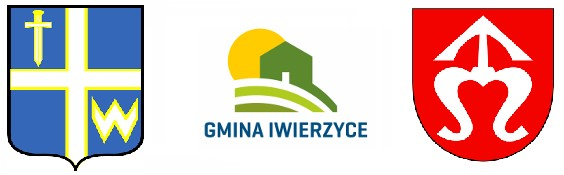 Uzupełniony formularz prosimy przesłać pocztą elektroniczną na adres: biuro@eurokoncept.com.pl, w tytule maila prosimy wpisać „Konsultacje społeczne Strategii Rozwoju Ponadlokalnego”  lub wersji papierowej na adres siedziby Urzędu Gminy Wielopole Skrzyńskie, Wielopole Skrzyńskie 200, 39-110 Wielopole SkrzyńskieKONTAKT DO OSOBY ZGŁASZAJĄCEJ UWAGĘ: email/ tel. (zgodnie z obowiązującymi zasadami RODO):………………………………………………………Lp.TYTUŁ I NUMER ROZDZIAŁU/CZĘŚCISTRONAJEST (obecny zapis)PROPONOWANY ZAPIS (uwagi)